M E M O R A N D U MDate:	8 March 2012To:	Mayor and City CouncilFrom:	Randall B. Groves, Chief of DepartmentSubject:	EUGENE and SPRINGFIELD FIRE SERVICE MERGER:  PROPOSED FORM OF GOVERNANCESince July 1, 2010, Springfield Fire & Life Safety (SFLS) and Eugene Fire & EMS (EFD) have operated as a functionally consolidated department under an intergovernmental agreement (IGA) between the two cities. The next step in the merger process is to determine a governance model that will serve as the framework for the metro fire service organization.  BACKGROUND:In 2007, the Eugene and Springfield fire departments formed an integrated response system, known as the 3-Battalion System to improve response and the delivery of fire suppression, rescue and emergency medical response.In 2010, the cities took the next step and embarked on an incremental approach to a merged fire organization with a focus on administration, training and the Fire Marshal’s Office.  This approach allowed both cities time to evaluate the feasibility of continued efforts based on progress reports, prior to the decision to proceed with a full merger.The primary benefit of the functional consolidation is that it permitted both cities to share financial savings resulting from eliminating redundant resources and take advantage of existing and projected vacancies of key personnel. Meanwhile, service levels have been maintained or improved as a result of joint efficiencies.  In FY11, savings of $606,999 were realized due to the functional consolidation; with Eugene’s share $320,047 and Springfield’s share estimated at $286,952 (Table 1). Projected personnel savings for FY12 include $462,631 for Eugene and $413,608 Springfield, with a combined savings of $876,239 for the two cities (Table 2).  In FY13 the projected savings will be a combined $1,169,639, with Eugene’s share $596,608 and Springfield’s share estimated at $573,031 (Table 3).TABLE 1(FY11 - Actual Savings)Total:  $606,999	SFLS:  $286,952	EUG:  $320,047TABLE 2(FY12 - Projected Savings)Total:  $876,239	SFLS:  $413,698	EUG:  $462,631TABLE 3(FY12 – Projected Savings)Total:  $1,169,639         SFLS:  $573,608     EUG:  $596,031Total projected savings for the two cities over three fiscal yearsTABLE 4(Year-To-Date Savings)Total Springfield and Eugene combined savings:  $2,652,967COST TO RESTORE SEPARATE FIRE DPEARTMENTS:Table 5 identifies positions, by city, that have been eliminated over the past three years and would need to be restored to minimally operate as separate fire departments.  These additions do not restore both departments to pre-functional consolidation levels or capacity.  The add-backs have been adjusted for inflation to FY13 dollars.TABLE 5(Costs Inflated to FY13 levels)COST DIFFERENTIAL BETWEEN IAFF CONTRACTS:Staff also analyzed the cost differential between the two IAFF contracts.  The analysis focused on calculating the overall cost of applying the current Eugene IAFF contract to the Springfield IAFF positions with the exception of the Springfield retirement article, which allows for the IAFF members to pay the employee pick-up portion of PERS. As part of the analysis, the cost of the employee PERS pick-up was applied to the Eugene IAFF members. The results projected a 3.25% cost increase over the FY11 contract for Springfield and a 1.28% cost increase over the FY12 contract for Eugene.  For Springfield, cost increases are due to differences in base wages, Kelly Days, and Medic Unit pay; Springfield’s cost decreases are attributed to reducing or eliminating costs for emergency medical technician certificate pay, adjusted pay rate for overtime, education pay, and 40-hr incentive pay.Expenditures not reviewed in this analysis include additional costs for field training paramedics, special team assignments, and serving as a college intern preceptor; time accrual differences and retirement payouts; citywide overhead; long-term impacts on PERS; health care costs; or one-time costs associated with system programming changes.  (see Attachment A)It should be noted that both cities are sharing in an actuarial study to evaluate health care costs and weighing the benefits of moving to a shared, self-funded, healthcare pool for all city employees.  There is the potential for significant savings in this area.  (see Attachment B)LABOR MARKET:One question raised about merging fire departments is what effect this would have on the labor market and comparable jurisdictions?  My experience has been that a municipal fire department’s comparable jurisdictions generally include cities that have a population base of between 50% and 150% percent of population of the target jurisdiction served.  The two cities’ HR managers concur with this assumption.    In the case of the Eugene and Springfield merger initiative, the Eugene Fire and EMS Department’s market of comparable jurisdictions traditionally has included:  Salem (157,460); Gresham (105,594); Hillsboro (91,611); and Beaverton (89,803).  It could also be argued that Bend (83,125) and Medford (77,485) could also be includedThe City of Springfield has contended that the Springfield market should include:  Eugene (157,845), due to proximity; Bend (83,125); Medford (77,485); Corvallis (55,370); Albany (49,530).  The Union contends that Hillsboro (91,611) and Beaverton (89,803) should be included.  Since there has been no recent arbitration to establish market, no set criterion exists.  However, given that Eugene is the second largest city in the State, and that Portland is statutorily excluded from comparison, our market under a merged organization would most likely remain similar to Eugene’s current market.  In other words, there is no new layer of comparable jurisdictions between Eugene and Portland.  At the same time, even though the traditional Eugene market includes some larger jurisdictions than the market identified by the City of Springfield, the cost differential between the two contracts remains remarkably small.In addition, it should be noted that the statutory criterion sets comparability based on “comparable communities” as opposed to comparable employers.  Subsequently, there have been several arbitrations in which very small jurisdictions have been compared to Tualatin Valley Fire and Rescue District because the district serves a number of small municipalities.GOVERNANCE MODEL:Springfield and Eugene presently have an Intergovernmental Agreement (IGA) that allows for sharing some positions, but generally, the cities continue to operate the two fire departments as separate organizations.  The cities can expand the IGA so that the two departments, although remaining legally separate, function more like one department.Under this proposed governance structure, the IGA would continue to provide that a single fire chief reports to both city managers.  Each city manager would continue to receive policy direction in the same way as he currently does from the city council.Although the reporting relationship keeps the departments separate, at an organizational level, the proposed governance model proposes that the two departments begin functioning as much as possible as a single department.  The two departments could be known publicly as a single metropolitan fire department.  Administrative staff would be consolidated as much as possible at a single location.  Firefighters would be able to operate out of any of the areas protected by the 16 fire stations, and work would be initiated to either merge, or normalize, labor agreements to achieve parity and the ability to cross utilize personnel.Currently, each department relies on a set of policies (including human resources, purchasing, fleet, etc.) applicable to that department’s city.  Consequently, fire department staff must be familiar with and apply two different sets of policies.  Under this proposed governance model, the metropolitan fire department would have a single set of policies that apply throughout the department.  The city managers and fire chief would agree on whether a particular policy (for example, HR or purchasing) for the department would be Springfield’s policy or Eugene’s policy.  The goal would be to use the policies from each city that work best for the combined department, with a secondary goal that the administrative burden on each city’s other administrative employees does not increase.The proposed governance model includes one major exception to the “single set of policies” objective.  That exception is budget policy.  To ensure that each City Council and city manager retain exclusive control over the extent of funding provided by that city to the fire service, each city’s budget policies would continue to apply.NEXT STEPS:The ultimate goal of the fire service merger initiative is to create one organization.  This step of implementing a governance model is the next step in the process and is needed to simplify administering and supporting the organization.  Next steps will be to try and merge or at least normalize the two fire contracts with IAFF Local 851 (Eugene) and Local 1395 (Springfield).  We will also initiate conversations with AFSCME and SEIU regarding our service work force.  In addition, we will continue to work towards integrating our two departments’ information technologies systems where possible, and work to standardize the way in which we deliver support services to the two organizations.If you have any questions, please contact me.cc: 	Jon Ruiz, Eugene City Manager	fileAttachment AAttachment B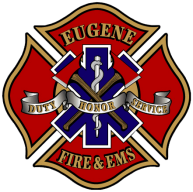 Eugene Fire & Emergency Medical Services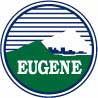 Office of the Chief1705 (541) 682-7100	(541) 682-7116 FAX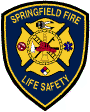 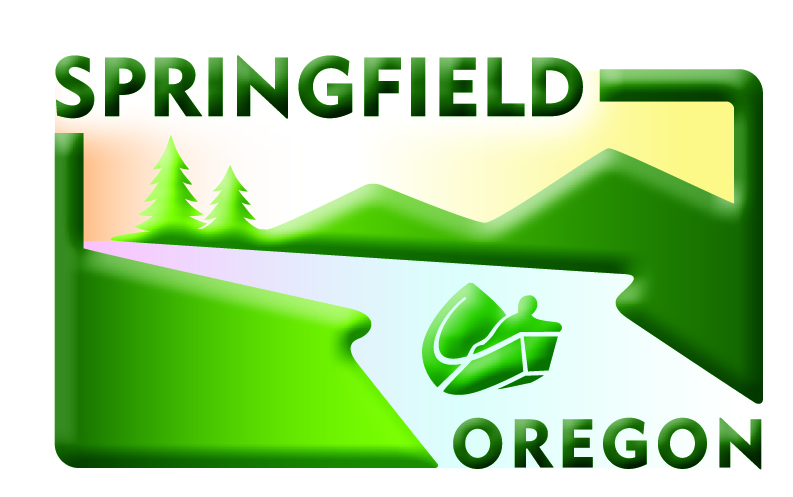  Fire & Life SafetyOffice of the Chief225 Springfield,   (541) 726-3737(541) 726-2297 FAXFISCAL YEAR 2011FIRE DEPARTMENT EXPENSE REDUCTIONSFISCAL YEAR 2011FIRE DEPARTMENT EXPENSE REDUCTIONSFISCAL YEAR 2011FIRE DEPARTMENT EXPENSE REDUCTIONSFISCAL YEAR 2011FIRE DEPARTMENT EXPENSE REDUCTIONSAgencyPositionSavingsFunctional Consolidation (FC) / Staff Reduction (SR)SpringfieldFire Chief$157,952FCSpringfieldEMSO115,000FCSpfd/EugJoint Recruit Academy14,000FCEugeneFire Marshal125,817FCEugeneTraining Chief125,817FCEugeneSr. Admin. Specialist68,413FCTotalTotal$606,999Functional ConsolidationFunctional Consolidation$606,999 FISCAL YEAR 2012FIRE DEPARTMENT EXPENSE REDUCTIONSFISCAL YEAR 2012FIRE DEPARTMENT EXPENSE REDUCTIONSFISCAL YEAR 2012FIRE DEPARTMENT EXPENSE REDUCTIONSFISCAL YEAR 2012FIRE DEPARTMENT EXPENSE REDUCTIONSAgencyPositionSavingsFunctional Consolidation (FC) / Staff Reduction (SR)SpringfieldFire Chief$157,952FCSpringfieldSenior Management Analyst106,182SRSpringfieldProgram Technician46,789SRSpringfieldProgram Technician55,896SRSpringfieldClerk 246,789SREugeneFire Marshal128,081FCEugeneTraining Chief128,081FCEugeneAdmin Specialist, Sr.69,644FCEugene Deputy Chief 136,825 FC TotalTotal$876,239 Functional ConsolidationFunctional Consolidation$620,583 Staff/Budget ReductionStaff/Budget Reduction$255,656FISCAL YEAR 2013FIRE DEPARTMENT EXPENSE REDUCTIONSFISCAL YEAR 2013FIRE DEPARTMENT EXPENSE REDUCTIONSFISCAL YEAR 2013FIRE DEPARTMENT EXPENSE REDUCTIONSFISCAL YEAR 2013FIRE DEPARTMENT EXPENSE REDUCTIONSAgencyPositionSavingsFunctional Consolidation (FC), Staff Reduction (SR),Budget Reduction (BR)SpringfieldFire Chief$157,952FCSpringfieldSenior Management Analyst106,182SR FY12SpringfieldProgram Technician46,789SR FY12SpringfieldProgram Technician55,896SR FY12SpringfieldClerk 246,789SR FY12SpringfieldDeputy Chief EMS160,000SREugeneFire Marshal128,081FCEugeneTraining Chief128,081FCEugeneAdmin Specialist, Sr.69,644FCEugene Deputy Chief 136,825 FC EugeneUSAR Team125,566BREugeneWater Rescue Team OT7,834BRTotalTotal$1,169,639Functional ConsolidationFunctional Consolidation$620,583Staff/Budget ReductionStaff/Budget Reduction$549,056FISCAL YEAR 2011, 2012, 2013COMBINED SAVINGS BY CITYFISCAL YEAR 2011, 2012, 2013COMBINED SAVINGS BY CITYSpringfieldEugene$1,274,258$1,378,709MINIMAL POSITIONS THAT MUST BE RESTOREDSHOULD DEPARTMENTS SEPARATEMINIMAL POSITIONS THAT MUST BE RESTOREDSHOULD DEPARTMENTS SEPARATEMINIMAL POSITIONS THAT MUST BE RESTOREDSHOULD DEPARTMENTS SEPARATEMINIMAL POSITIONS THAT MUST BE RESTOREDSHOULD DEPARTMENTS SEPARATESpringfieldSpringfieldEugeneEugeneFire Chief$179,209Fire Marshal$146,141Deputy Chief166,564Training Chief152,747Program Technician65,000Admin Specialist, Sr.73,869Program Technician65,000USAR Team125,566Total$475,773Total$498,323Applying Eugene's 851 Contract to Springfield's 1395 EmployeesApplying Eugene's 851 Contract to Springfield's 1395 EmployeesApplying Eugene's 851 Contract to Springfield's 1395 EmployeesApplying Eugene's 851 Contract to Springfield's 1395 EmployeesApplying Eugene's 851 Contract to Springfield's 1395 EmployeesApplying Eugene's 851 Contract to Springfield's 1395 EmployeesTitle
FTEEugene FY12
Base 
WagesEugene Wages adjusted for PERS3Eugene
EMT Cert Pay for FY12
adjusted
 for PERS3Total Wages w/SPFD Fringe3Springfield 
Current Health 
PlanTotalFirefighter/Paramedic45 $65,643  $69,582  $4,871  $4,105,523  $912,096  $5,017,619 Engineer/Basic 14          69,135             73,283                4,871       1,340,776            283,763           1,624,539 Captain/Paramedic14          78,238             82,932                4,871       1,506,313            283,763           1,790,076 Captain/Intermediate 1          78,238             82,932                2,087           104,183               20,269              124,452 Engineer/Basic 1          69,135             73,283                       -               89,801               20,269              110,070 Deputy Fire Marshal14          79,789             84,576                1,218           420,528               81,075              501,603 Training Captain1          83,824             88,853                4,871           114,850               20,269              135,118 Training Engineer1          74,485             78,954                4,871           102,719               20,269              122,988 Emergency Medic Service Officer21          79,789             84,576                4,871           109,608               20,269              129,877 Other Eugene items not in current Springfield contract:FLSA Overtime Rate                      -                         -         1,386,187                        -             1,386,187 Kelly Days4                      -                         -             291,997                        -                291,997 Medic Unit Pay5                      -                         -             245,756                        -                245,756 Total82$9,818,241$1,662,042$11,480,283Springfield cost of contractSpringfield cost of contract      9,509,613         1,662,042        11,171,655             Total Difference             Total Difference $308,628$0$308,628 Percent Change  Percent Change 3.25%Notes:1Only 1 DFM has a paramedic certificate. Amount is 1/4 so the other calculations work correctly1Only 1 DFM has a paramedic certificate. Amount is 1/4 so the other calculations work correctly1Only 1 DFM has a paramedic certificate. Amount is 1/4 so the other calculations work correctly1Only 1 DFM has a paramedic certificate. Amount is 1/4 so the other calculations work correctly1Only 1 DFM has a paramedic certificate. Amount is 1/4 so the other calculations work correctly1Only 1 DFM has a paramedic certificate. Amount is 1/4 so the other calculations work correctly1Only 1 DFM has a paramedic certificate. Amount is 1/4 so the other calculations work correctly2Eugene's EMS Training Coordinator position for comparison2Eugene's EMS Training Coordinator position for comparison2Eugene's EMS Training Coordinator position for comparison2Eugene's EMS Training Coordinator position for comparison3Using Eugene Wages inflated by 6% for EE PERS pick-up and Springfield Fringe Rate of .2254 3Using Eugene Wages inflated by 6% for EE PERS pick-up and Springfield Fringe Rate of .2254 3Using Eugene Wages inflated by 6% for EE PERS pick-up and Springfield Fringe Rate of .2254 3Using Eugene Wages inflated by 6% for EE PERS pick-up and Springfield Fringe Rate of .2254 3Using Eugene Wages inflated by 6% for EE PERS pick-up and Springfield Fringe Rate of .2254 3Using Eugene Wages inflated by 6% for EE PERS pick-up and Springfield Fringe Rate of .2254 4 Kelly day assumes reduction in annual hours worked resulting in increased OT pay, reduction of 5th person off slot, and change in FLSA period4 Kelly day assumes reduction in annual hours worked resulting in increased OT pay, reduction of 5th person off slot, and change in FLSA period4 Kelly day assumes reduction in annual hours worked resulting in increased OT pay, reduction of 5th person off slot, and change in FLSA period4 Kelly day assumes reduction in annual hours worked resulting in increased OT pay, reduction of 5th person off slot, and change in FLSA period4 Kelly day assumes reduction in annual hours worked resulting in increased OT pay, reduction of 5th person off slot, and change in FLSA period4 Kelly day assumes reduction in annual hours worked resulting in increased OT pay, reduction of 5th person off slot, and change in FLSA period4 Kelly day assumes reduction in annual hours worked resulting in increased OT pay, reduction of 5th person off slot, and change in FLSA period5 Medic Unit Pay (3 units, 24/365, plus 120 extras hours for late call or other OT)5 Medic Unit Pay (3 units, 24/365, plus 120 extras hours for late call or other OT)5 Medic Unit Pay (3 units, 24/365, plus 120 extras hours for late call or other OT)5 Medic Unit Pay (3 units, 24/365, plus 120 extras hours for late call or other OT)5 Medic Unit Pay (3 units, 24/365, plus 120 extras hours for late call or other OT)5 Medic Unit Pay (3 units, 24/365, plus 120 extras hours for late call or other OT)Applying Eugene's 851 Contract to Springfield's 1395 Employees with Eugene Health CostsApplying Eugene's 851 Contract to Springfield's 1395 Employees with Eugene Health CostsApplying Eugene's 851 Contract to Springfield's 1395 Employees with Eugene Health CostsApplying Eugene's 851 Contract to Springfield's 1395 Employees with Eugene Health CostsApplying Eugene's 851 Contract to Springfield's 1395 Employees with Eugene Health CostsApplying Eugene's 851 Contract to Springfield's 1395 Employees with Eugene Health CostsApplying Eugene's 851 Contract to Springfield's 1395 Employees with Eugene Health CostsApplying Eugene's 851 Contract to Springfield's 1395 Employees with Eugene Health CostsTitle
FTEEugene FY12
Base 
WagesEugene Wages adjusted for PERS3Eugene
EMT Cert Pay for FY12
adjusted
 for PERS3Total Wages w/SPFD Fringe3Springfield 
Current Health 
PlanTotalFirefighter/Paramedic45$65,643$69,582$4,871$4,105,523 $912,096 $4,736,783Engineer/Basic 14          69,135             73,283                4,871            1,340,776            283,763              1,537,168 Captain/Paramedic14          78,238             82,932                4,871            1,506,313            283,763              1,702,705 Captain/Intermediate 1          78,238             82,932                2,087               104,183               20,269                  118,211 Engineer/Basic 1          69,135             73,283                       -                    89,801               20,269                  103,829 Deputy Fire Marshal14          79,789             84,576                1,218               420,528               81,075                  476,640 Training Captain1          83,824             88,853                4,871               114,850               20,269                  128,878 Training Engineer1          74,485             78,954                4,871               102,719               20,269                  116,747 Emergency Medic    Service Officer21          79,789             84,576                4,871               109,608               20,269                  123,636 Other Eugene items not in current Springfield contract:FLSA Overtime Rate                      -                         -              1,386,187                        -                1,386,187 Kelly Days4                      -                         -                 291,997                        -                    291,997 Medic Unit Pay5                      -                         -                 245,756                        -                    245,756 Total82$9,818,241$1,662,042$10,968,537Springfield cost of contractSpringfield cost of contract           9,509,613            1,662,042            11,171,655  Total Difference Total Difference$308,628-0-$308,628Applying Est Savings of Offering Eugene’s Health Plan to Spld’s IAFF MembersApplying Est Savings of Offering Eugene’s Health Plan to Spld’s IAFF Members$308,628-$270,000$38,628Applying Eugene’s Current Health Rate Per FTEApplying Eugene’s Current Health Rate Per FTE$308,628    -$511,746  -$203,118 Notes:1Only 1 DFM has a paramedic certificate. Amount is 1/4 so the other calculations work correctly1Only 1 DFM has a paramedic certificate. Amount is 1/4 so the other calculations work correctly1Only 1 DFM has a paramedic certificate. Amount is 1/4 so the other calculations work correctly1Only 1 DFM has a paramedic certificate. Amount is 1/4 so the other calculations work correctly1Only 1 DFM has a paramedic certificate. Amount is 1/4 so the other calculations work correctly1Only 1 DFM has a paramedic certificate. Amount is 1/4 so the other calculations work correctly1Only 1 DFM has a paramedic certificate. Amount is 1/4 so the other calculations work correctly2Eugene's EMS Training Coordinator position for comparison2Eugene's EMS Training Coordinator position for comparison2Eugene's EMS Training Coordinator position for comparison2Eugene's EMS Training Coordinator position for comparison3Using Eugene Wages inflated by 6% for EE PERS pick-up and Springfield Fringe Rate of .2254 3Using Eugene Wages inflated by 6% for EE PERS pick-up and Springfield Fringe Rate of .2254 3Using Eugene Wages inflated by 6% for EE PERS pick-up and Springfield Fringe Rate of .2254 3Using Eugene Wages inflated by 6% for EE PERS pick-up and Springfield Fringe Rate of .2254 3Using Eugene Wages inflated by 6% for EE PERS pick-up and Springfield Fringe Rate of .2254 3Using Eugene Wages inflated by 6% for EE PERS pick-up and Springfield Fringe Rate of .2254 4 Kelly day assumes reduction in annual hours worked resulting in increased OT pay, reduction of 5th person off slot, and change in FLSA period4 Kelly day assumes reduction in annual hours worked resulting in increased OT pay, reduction of 5th person off slot, and change in FLSA period4 Kelly day assumes reduction in annual hours worked resulting in increased OT pay, reduction of 5th person off slot, and change in FLSA period4 Kelly day assumes reduction in annual hours worked resulting in increased OT pay, reduction of 5th person off slot, and change in FLSA period4 Kelly day assumes reduction in annual hours worked resulting in increased OT pay, reduction of 5th person off slot, and change in FLSA period4 Kelly day assumes reduction in annual hours worked resulting in increased OT pay, reduction of 5th person off slot, and change in FLSA period4 Kelly day assumes reduction in annual hours worked resulting in increased OT pay, reduction of 5th person off slot, and change in FLSA period5 Medic Unit Pay (3 units, 24/365, plus 120 extras hours for late call or other OT)5 Medic Unit Pay (3 units, 24/365, plus 120 extras hours for late call or other OT)5 Medic Unit Pay (3 units, 24/365, plus 120 extras hours for late call or other OT)5 Medic Unit Pay (3 units, 24/365, plus 120 extras hours for late call or other OT)5 Medic Unit Pay (3 units, 24/365, plus 120 extras hours for late call or other OT)5 Medic Unit Pay (3 units, 24/365, plus 120 extras hours for late call or other OT)